POST YOU ARE APPLYING FOR:………………………………………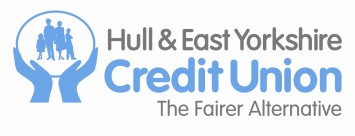 PART ONE	APPLICATION NUMBER:……………………..…Hull and East Yorkshire Credit Union is fully committed to equal opportunities in employment. Part one of this application will only be seen by the interview panel after the short-listing has taken place. This helps to ensure that any potential discrimination does not take place when short-listing.Personal Details	Where Yes / No appears, please circle the one that appliesContinued overleaf . . .ReferencesDeclarationI apply for the post shown.	I declare that the particulars I have given in all parts of this application are true, complete and accurate. I accept that any false statement or omission of relevant information will normally lead to the withdrawal of any offer of employment or to my dismissal if appointed to the post.I agree to the information in this application being processed under the Data Protection Act 2018 as shown below.Signed:……………………………………………………… Date…………………………….Please complete the application form in full. We do not accept CVs, either on their own or accompanied by a partly completed application form.POST YOU ARE APPLYING FOR:………………………………………………………………..PART TWO	APPLICATION NUMBER:……………………..…This part of the application form will be used to short-list applicants against the requirements of the post.Details of your present or (if unemployed) last jobContinued overleaf . . .Details of all previous employmentMost recent first (please account for any employment gaps)Skills, qualifications, trainingContinued overleaf . . .Personal StatementPlease describe what relevant skills, knowledge and experience you can bring to the advertised postPlease do not attach or enclose CVs.	Return this form to:HEYCU, 38 Brook Street, HULL. HU2 8LASurnameForename(s)Title (Mrs, Mr, etc)Date of BirthHome addressHome addressHome telephone numberHome telephone numberWork telephone numberWork telephone numberMobile phone numberMobile phone numberPost CodePost CodeE-mail addressE-mail addressNational Insurance NumberNational Insurance NumberAre you related to any person employed by this Credit Union? If yes, give Name, Position and RelationshipYes / NoHave you applied for employment with this Credit Union before?Yes / NoDo you need a Work Permit to take up employment in the UK?Yes / NoIf employed, what period of notice are you required to give?If you are successful, will this be your only job?If No, state weekly hours and nature of additional work.Yes / NoAre you willing to work overtime and weekends if required?Yes / NoHave you a Bank Account?Yes / NoHave you a UK passport?Yes / NoHave you any criminal convictions that you are required to disclose? If yes, please give full detailsYes / NoHow many days absence have you had through illness in the last two years? In how many separate periods were the absences taken?Please give reasons, continuing on a separate sheet if necessaryHow many days absence have you had through illness in the last two years? In how many separate periods were the absences taken?Please give reasons, continuing on a separate sheet if necessaryDo you consider yourself to be disabled?If you have a disability please state any adjustments you may need to carry out the duties of the postYes / NoYes / NoPlease give details of two referees. A referee should not be someone you know in a personal capacity and one should be your current or most recent employer.Please give details of two referees. A referee should not be someone you know in a personal capacity and one should be your current or most recent employer.Name Organisation: PositionCapacity in which known to you AddressPost Code Telephone number E-mail addressName Organisation: PositionCapacity in which known to you AddressPost Code Telephone number E-mail addressMay we contact your referee before you areinterviewed?	Yes	/ NoMay we contact your referee before you areinterviewed?	Yes	/ NoName and Address of EmployerPost TitlePost TitleName and Address of EmployerGradeEmployed in this job From:To:Name and Address of EmployerSalary £Employed in this job From:To:Name and Address of EmployerEmployed in this job From:To:Name and Address of EmployerGive a brief description of your present, or (if unemployed) your last jobGive a brief description of your present, or (if unemployed) your last jobGive a brief description of your present, or (if unemployed) your last jobIf this is your previous employer, because you are currently unemployed, please give reason for leaving:If this is your previous employer, because you are currently unemployed, please give reason for leaving:If this is your previous employer, because you are currently unemployed, please give reason for leaving:Name and address of employerJob TitleGrade, Salary(approximate if known)DatesEmployed From / ToBrief job detailsReason for LeavingEducational and Vocational QualificationsLevelGradeDate obtainedProfessional Qualifications / Membership of Professional BodiesLevel or ClassLevel or ClassDate obtainedRelevant Training and DevelopmentRelevant Training and DevelopmentRelevant Training and DevelopmentDateThis section need only be completed if driving is mentioned as an essential requirement in the job advert.Have you a full current driving licence? Have you full access to a car or motorcycle?If you have any current penalty points, please give details belowThis section need only be completed if driving is mentioned as an essential requirement in the job advert.Have you a full current driving licence? Have you full access to a car or motorcycle?If you have any current penalty points, please give details belowThis section need only be completed if driving is mentioned as an essential requirement in the job advert.Have you a full current driving licence? Have you full access to a car or motorcycle?If you have any current penalty points, please give details belowYes / No Yes / No Car / M/c